Правил дорожных на свете немало,Все бы их выучить нам не мешало…..17.03.22г. Состоялась встреча с библиотекарем Куричевой Л.В. по теме : « Правила движения – достойны уважения!» Библиотекарь рассказала детям о том, какие бывают транспортные средства передвижения. Дети повторили, что означают красный, желтый, зеленый цвета  светофора.  Внимательно  слушали о дорожных знаках «Пешеходный переход», «Перекресток», «Больница» и другими….В процессе мероприятия ребята вспомнили любимых сказочных персонажей и их средства передвижения. В заключении  встречи была проведена викторина, в которой ребята ответами на вопросы ещё раз закрепили правила дорожного движения. К мероприятию организована выставка, на которой представлены ярко иллюстрированные книги о правилах дорожного движения.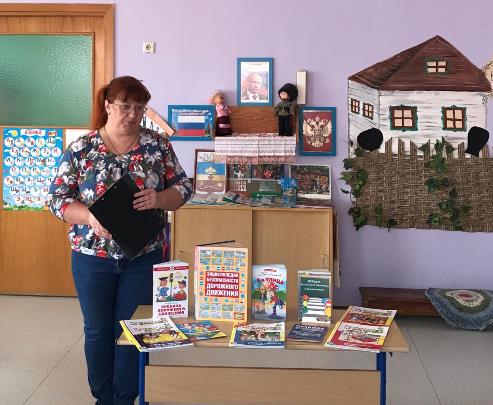 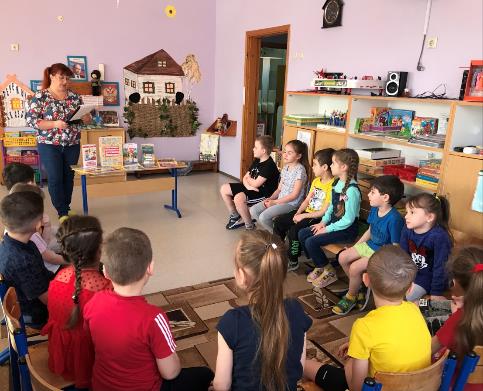 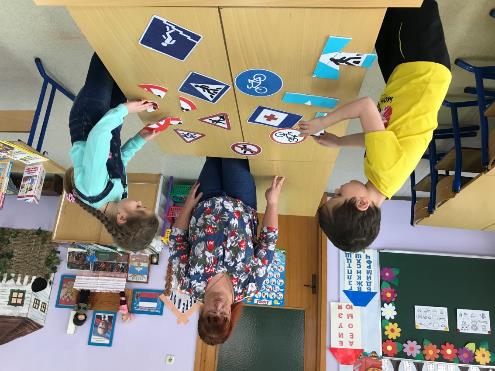 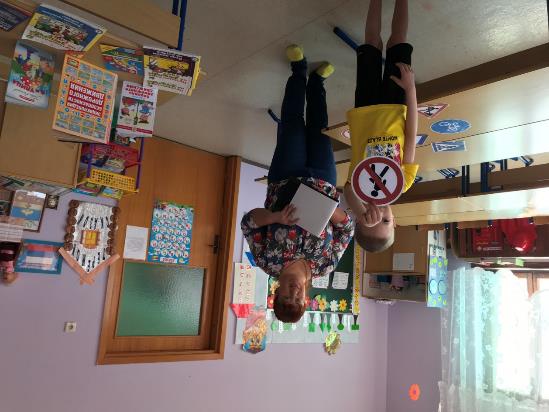 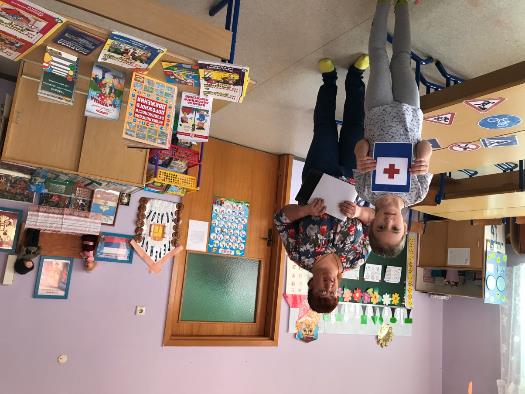 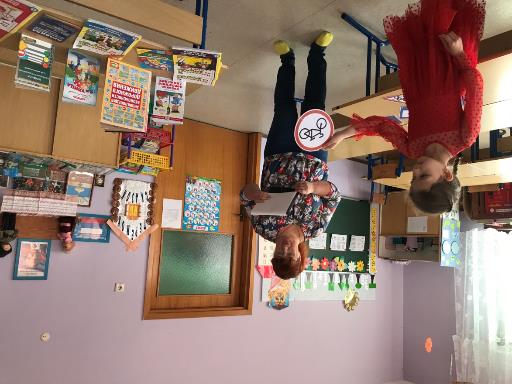 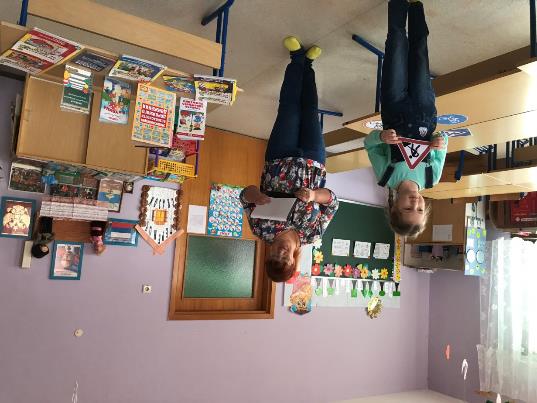 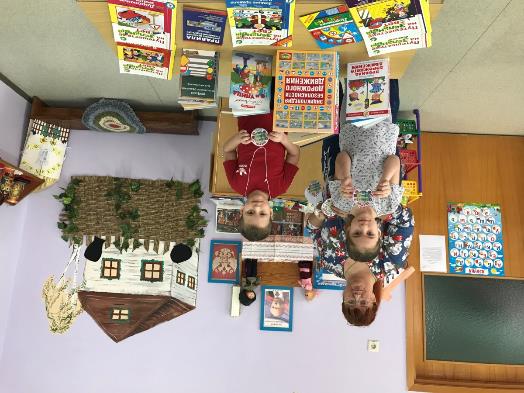 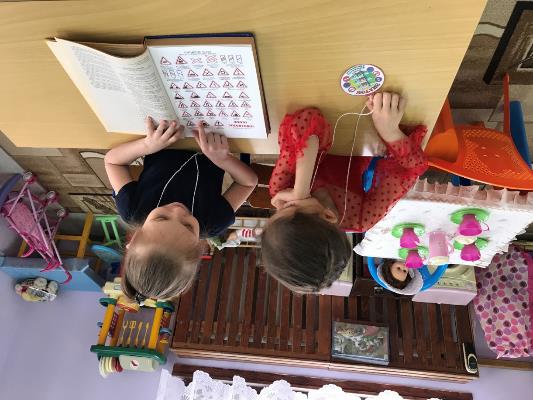 